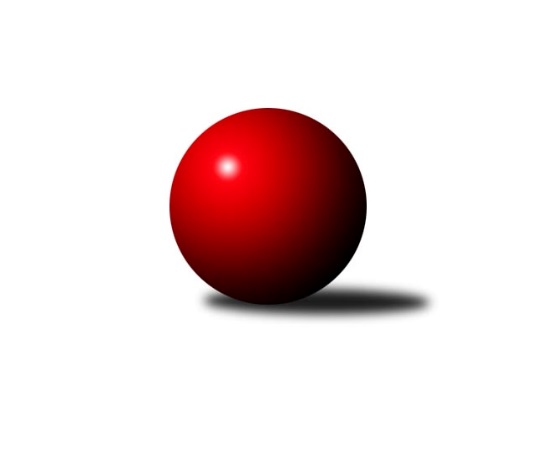 Č.6Ročník 2014/2015	25.10.2014Nejlepšího výkonu v tomto kole: 3489 dosáhlo družstvo: KK PSJ Jihlava2. KLM B 2014/2015Výsledky 6. kolaSouhrnný přehled výsledků:TJ Sokol Husovice	- KK Slovan Rosice	3:5	3341:3358	11.0:13.0	25.10.TJ Horní Benešov ˝A˝	- TJ Sokol Vracov	6.5:1.5	3286:3282	11.5:12.5	25.10.TJ Rostex Vyškov ˝A˝	- TJ Třebíč	7:1	3323:3312	15.0:9.0	25.10.TJ Spartak Přerov	- KK PSJ Jihlava	1:7	3245:3489	9.0:15.0	25.10.Sokol Přemyslovice˝A˝	- KK Blansko 	7:1	3283:3202	15.0:9.0	25.10.KK Zábřeh	- TJ Opava˝A˝	6:2	3300:3209	12.0:12.0	25.10.Tabulka družstev:	1.	KK PSJ Jihlava	6	6	0	0	41.0 : 7.0 	99.5 : 44.5 	 3429	12	2.	KK Slovan Rosice	6	5	1	0	37.0 : 11.0 	87.5 : 56.5 	 3353	11	3.	TJ Rostex Vyškov ˝A˝	6	3	1	2	29.0 : 19.0 	85.0 : 59.0 	 3329	7	4.	KK Blansko	6	3	1	2	27.0 : 21.0 	70.0 : 74.0 	 3334	7	5.	TJ Sokol Husovice	6	3	0	3	24.0 : 24.0 	77.0 : 67.0 	 3238	6	6.	TJ Třebíč	6	3	0	3	24.0 : 24.0 	74.0 : 70.0 	 3391	6	7.	Sokol Přemyslovice˝A˝	6	3	0	3	21.0 : 27.0 	56.0 : 88.0 	 3185	6	8.	TJ Horní Benešov ˝A˝	6	2	1	3	21.5 : 26.5 	69.0 : 75.0 	 3252	5	9.	KK Zábřeh	6	2	0	4	18.0 : 30.0 	59.5 : 84.5 	 3329	4	10.	TJ Sokol Vracov	6	2	0	4	16.5 : 31.5 	63.5 : 80.5 	 3307	4	11.	TJ Spartak Přerov	6	1	1	4	17.0 : 31.0 	64.5 : 79.5 	 3324	3	12.	TJ Opava˝A˝	6	0	1	5	12.0 : 36.0 	58.5 : 85.5 	 3256	1Podrobné výsledky kola:	 TJ Sokol Husovice	3341	3:5	3358	KK Slovan Rosice	Tomaš Žižlavský	140 	 157 	 164 	143	604 	 3:1 	 567 	 134	146 	 138	149	Dalibor Matyáš	Jan Machálek st.	137 	 137 	 131 	149	554 	 2:2 	 568 	 154	115 	 154	145	Jiří Zemek	Jakub Hnát	130 	 156 	 144 	159	589 	 2:2 	 568 	 146	132 	 149	141	Adam Palko	Miroslav Vejtasa *1	130 	 125 	 144 	134	533 	 1:3 	 558 	 166	127 	 127	138	Ivo Fabík	David Plšek *2	111 	 112 	 134 	143	500 	 1:3 	 547 	 142	131 	 119	155	Petr Streubel st.	Jan Machálek ml. ml.	134 	 140 	 122 	165	561 	 2:2 	 550 	 148	113 	 144	145	Jiří Axman st.rozhodčí: střídání: *1 od 61. hodu Radim Máca, *2 od 61. hodu Pavel KošťálNejlepší výkon utkání: 604 - Tomaš Žižlavský	 TJ Horní Benešov ˝A˝	3286	6.5:1.5	3282	TJ Sokol Vracov	Miroslav Petřek ml.	156 	 145 	 141 	144	586 	 3:1 	 532 	 131	124 	 122	155	Pavel Polanský ml. ml.	Kamil Kubeša	134 	 121 	 131 	112	498 	 0:4 	 578 	 141	138 	 144	155	Tomáš Kordula	Zdeněk Černý	129 	 126 	 139 	147	541 	 2:2 	 541 	 133	119 	 136	153	Filip Kordula	Jaromír Hendrych ml.	137 	 146 	 137 	128	548 	 2:2 	 530 	 132	147 	 113	138	Petr Polanský	Zbyněk Černý	145 	 129 	 148 	155	577 	 2.5:1.5 	 568 	 145	157 	 130	136	František Svoboda	Vladislav Pečinka	120 	 121 	 160 	135	536 	 2:2 	 533 	 137	137 	 128	131	Jan Tužilrozhodčí: Nejlepší výkon utkání: 586 - Miroslav Petřek ml.	 TJ Rostex Vyškov ˝A˝	3323	7:1	3312	TJ Třebíč	Jiří Trávníček	144 	 152 	 127 	150	573 	 3:1 	 570 	 137	141 	 145	147	Petr Dobeš ml.	Jan Večerka	135 	 119 	 124 	134	512 	 0:4 	 589 	 136	151 	 148	154	Jiří Mikoláš	Petr Pevný	141 	 130 	 140 	142	553 	 3:1 	 531 	 112	125 	 136	158	František Caha *1	Luděk Rychlovský	120 	 135 	 151 	153	559 	 3:1 	 571 	 143	134 	 145	149	Robert Pevný	Jaromír Čapek	131 	 142 	 126 	144	543 	 2:2 	 539 	 138	128 	 147	126	Jan Dobeš	Kamil Bednář	134 	 152 	 149 	148	583 	 4:0 	 512 	 112	124 	 141	135	Kamil Nestrojilrozhodčí: střídání: *1 od 24. hodu Mojmír NovotnýNejlepší výkon utkání: 589 - Jiří Mikoláš	 TJ Spartak Přerov	3245	1:7	3489	KK PSJ Jihlava	Marian Hošek	141 	 132 	 138 	126	537 	 1:3 	 588 	 137	144 	 151	156	Jiří Partl	Petr Pavelka ml	143 	 130 	 123 	128	524 	 1:3 	 564 	 130	154 	 130	150	Václav Rychtařík ml.	Roman Goldemund	127 	 131 	 110 	135	503 	 0:4 	 612 	 156	153 	 159	144	Stanislav Partl	Milan Kanda	122 	 145 	 143 	137	547 	 3:1 	 534 	 118	133 	 132	151	Jiří Ouhel	Jakub Pleban	148 	 135 	 145 	147	575 	 2:2 	 597 	 155	159 	 138	145	Daniel Braun	Jaroslav Krejčí	131 	 134 	 140 	154	559 	 2:2 	 594 	 156	154 	 131	153	Tomáš Valíkrozhodčí: Nejlepší výkon utkání: 612 - Stanislav Partl	 Sokol Přemyslovice˝A˝	3283	7:1	3202	KK Blansko 	Jiří Zezulka st.	164 	 141 	 156 	131	592 	 3:1 	 533 	 127	118 	 150	138	Jakub Flek	Milan Zezulka	144 	 155 	 144 	116	559 	 2:2 	 526 	 119	124 	 149	134	Petr Michálek	Vojtěch Jurníček	127 	 136 	 131 	132	526 	 3:1 	 535 	 143	134 	 130	128	Martin Honc	Jan Sedláček	145 	 142 	 125 	129	541 	 4:0 	 522 	 141	136 	 119	126	Roman Flek	Radek Grulich	130 	 119 	 136 	134	519 	 1:3 	 553 	 147	129 	 132	145	Petr Havíř	Eduard Tomek	124 	 150 	 134 	138	546 	 2:2 	 533 	 136	126 	 131	140	Martin Procházkarozhodčí: Nejlepší výkon utkání: 592 - Jiří Zezulka st.	 KK Zábřeh	3300	6:2	3209	TJ Opava˝A˝	Lukáš Horňák	139 	 111 	 137 	120	507 	 1:3 	 542 	 137	130 	 151	124	Milan Vaněk	Jiří Flídr	162 	 141 	 146 	147	596 	 3:1 	 574 	 156	132 	 155	131	Petr Bracek	Michal Albrecht	128 	 136 	 155 	124	543 	 3:1 	 498 	 111	129 	 127	131	Milan Jahn	Josef Touš	141 	 155 	 128 	146	570 	 2:2 	 537 	 145	124 	 135	133	Marek Hynar	Zdeněk Švub	135 	 158 	 116 	144	553 	 2:2 	 513 	 138	113 	 125	137	Bedřich Pluhař	Josef Sitta	140 	 133 	 137 	121	531 	 1:3 	 545 	 117	135 	 158	135	Martin Marekrozhodčí: Nejlepší výkon utkání: 596 - Jiří FlídrPořadí jednotlivců:	jméno hráče	družstvo	celkem	plné	dorážka	chyby	poměr kuž.	Maximum	1.	Jiří Partl 	KK PSJ Jihlava	592.67	389.3	203.3	1.2	3/4	(607)	2.	Daniel Braun 	KK PSJ Jihlava	586.08	374.5	211.6	1.0	4/4	(602)	3.	Josef Sitta 	KK Zábřeh	584.17	375.3	208.8	1.9	4/4	(622)	4.	Tomáš Valík 	KK PSJ Jihlava	584.08	374.0	210.1	1.4	4/4	(629)	5.	Stanislav Partl 	KK PSJ Jihlava	579.17	368.8	210.3	1.5	4/4	(620)	6.	Petr Dobeš  ml.	TJ Třebíč	578.20	375.5	202.7	1.9	5/5	(606)	7.	Dalibor Matyáš 	KK Slovan Rosice	576.83	376.3	200.6	1.7	4/4	(594)	8.	Robert Pevný 	TJ Třebíč	576.50	379.7	196.8	1.9	5/5	(617)	9.	Jiří Mikoláš 	TJ Třebíč	576.10	376.7	199.4	1.9	5/5	(607)	10.	Martin Procházka 	KK Blansko 	575.50	374.3	201.3	1.5	4/4	(619)	11.	Josef Touš 	KK Zábřeh	574.17	374.3	199.9	3.3	4/4	(598)	12.	Tomáš Procházka 	TJ Rostex Vyškov ˝A˝	573.67	369.8	203.8	2.3	3/4	(594)	13.	Václav Rychtařík  ml.	KK PSJ Jihlava	572.58	372.3	200.3	2.1	4/4	(595)	14.	Ivo Fabík 	KK Slovan Rosice	568.08	365.8	202.3	1.8	4/4	(602)	15.	Jan Tužil 	TJ Sokol Vracov	567.90	373.4	194.5	1.7	5/5	(593)	16.	Luděk Rychlovský 	TJ Rostex Vyškov ˝A˝	567.00	366.1	200.9	2.0	4/4	(603)	17.	František Svoboda 	TJ Sokol Vracov	566.00	366.9	199.1	2.9	4/5	(601)	18.	Václav Rypel 	TJ Třebíč	565.75	364.0	201.8	1.8	4/5	(608)	19.	Tomaš Žižlavský 	TJ Sokol Husovice	564.75	367.0	197.8	2.3	3/3	(604)	20.	Jakub Pleban 	TJ Spartak Přerov	562.33	368.0	194.3	4.1	3/3	(575)	21.	Jan Dobeš 	TJ Třebíč	562.00	371.4	190.6	3.3	5/5	(598)	22.	Petr Havíř 	KK Blansko 	561.83	376.5	185.3	4.2	4/4	(604)	23.	Jaroslav Krejčí 	TJ Spartak Přerov	561.42	374.3	187.2	4.8	3/3	(573)	24.	Marek Hynar 	TJ Opava˝A˝	561.13	368.5	192.6	2.5	4/5	(622)	25.	Jiří Axman  st.	KK Slovan Rosice	561.11	360.9	200.2	2.7	3/4	(587)	26.	Jiří Zemek 	KK Slovan Rosice	557.38	373.5	183.9	3.8	4/4	(607)	27.	Petr Pevný 	TJ Rostex Vyškov ˝A˝	556.75	375.9	180.8	2.3	4/4	(579)	28.	Tomáš Kordula 	TJ Sokol Vracov	556.20	366.0	190.2	3.2	5/5	(578)	29.	Jiří Trávníček 	TJ Rostex Vyškov ˝A˝	554.67	373.6	181.1	3.7	4/4	(573)	30.	Petr Bracek 	TJ Opava˝A˝	553.20	368.0	185.2	4.9	5/5	(577)	31.	Jan Machálek ml.  ml.	TJ Sokol Husovice	553.00	370.2	182.8	3.8	3/3	(569)	32.	Petr Michálek 	KK Blansko 	553.00	370.9	182.1	3.3	4/4	(589)	33.	Martin Honc 	KK Blansko 	552.58	353.8	198.8	3.2	4/4	(578)	34.	Milan Vaněk 	TJ Opava˝A˝	552.40	370.8	181.6	4.4	5/5	(589)	35.	Adam Palko 	KK Slovan Rosice	551.88	373.8	178.1	3.9	4/4	(576)	36.	Roman Goldemund 	TJ Spartak Přerov	551.50	371.8	179.8	6.3	3/3	(583)	37.	Michal Hrdlička 	KK Slovan Rosice	551.00	370.9	180.1	2.1	3/4	(583)	38.	Roman Flek 	KK Blansko 	551.00	371.3	179.8	3.8	4/4	(583)	39.	Marian Hošek 	TJ Spartak Přerov	550.67	360.6	190.1	1.7	3/3	(587)	40.	Milan Kanda 	TJ Spartak Přerov	550.67	360.8	189.9	3.1	3/3	(564)	41.	Zdeněk Švub 	KK Zábřeh	549.50	374.0	175.5	2.8	4/4	(562)	42.	Zbyněk Černý 	TJ Horní Benešov ˝A˝	548.42	358.8	189.6	2.2	4/4	(577)	43.	Petr Pavelka ml 	TJ Spartak Přerov	547.33	362.5	184.8	2.2	3/3	(574)	44.	Miroslav Petřek  ml.	TJ Horní Benešov ˝A˝	546.83	357.2	189.7	4.3	4/4	(586)	45.	Jiří Flídr 	KK Zábřeh	546.67	366.7	180.0	3.3	4/4	(596)	46.	Pavel Polanský ml.  ml.	TJ Sokol Vracov	546.50	368.0	178.5	3.4	5/5	(568)	47.	Petr Hendrych 	TJ Opava˝A˝	546.25	369.3	177.0	4.5	4/5	(561)	48.	Jakub Flek 	KK Blansko 	545.33	365.4	179.9	4.3	4/4	(588)	49.	Jaromír Čapek 	TJ Rostex Vyškov ˝A˝	545.17	363.8	181.3	4.5	4/4	(576)	50.	Kamil Kubeša 	TJ Horní Benešov ˝A˝	543.33	365.8	177.5	2.9	4/4	(590)	51.	Vladislav Pečinka 	TJ Horní Benešov ˝A˝	543.17	369.7	173.5	7.2	4/4	(587)	52.	Jakub Hnát 	TJ Sokol Husovice	542.89	371.7	171.2	4.3	3/3	(589)	53.	Jaromír Hendrych ml. 	TJ Horní Benešov ˝A˝	540.08	356.1	184.0	4.0	4/4	(557)	54.	Jiří Zezulka st. 	Sokol Přemyslovice˝A˝	539.00	363.7	175.3	5.4	3/3	(592)	55.	Eduard Tomek 	Sokol Přemyslovice˝A˝	538.67	354.7	184.0	2.1	3/3	(577)	56.	Petr Polanský 	TJ Sokol Vracov	538.40	358.2	180.2	3.8	5/5	(583)	57.	Jan Machálek  st.	TJ Sokol Husovice	537.50	365.8	171.8	5.8	2/3	(585)	58.	Eduard Varga 	TJ Rostex Vyškov ˝A˝	537.50	366.8	170.7	5.5	3/4	(549)	59.	Petr Streubel  st.	KK Slovan Rosice	536.83	360.5	176.3	3.7	3/4	(547)	60.	Martin Marek 	TJ Opava˝A˝	535.75	362.0	173.8	4.5	4/5	(596)	61.	Zdeněk Peč 	Sokol Přemyslovice˝A˝	535.33	359.5	175.8	3.5	3/3	(591)	62.	Jiří Ouhel 	KK PSJ Jihlava	530.75	360.0	170.8	7.5	4/4	(542)	63.	Zdeněk Černý 	TJ Horní Benešov ˝A˝	530.00	357.8	172.3	4.9	4/4	(547)	64.	Bedřich Pluhař 	TJ Opava˝A˝	528.10	354.9	173.2	4.5	5/5	(565)	65.	Filip Kordula 	TJ Sokol Vracov	528.10	355.4	172.7	4.8	5/5	(566)	66.	David Plšek 	TJ Sokol Husovice	528.00	359.7	168.3	4.6	3/3	(542)	67.	Miroslav Vejtasa 	TJ Sokol Husovice	526.22	343.9	182.3	2.3	3/3	(546)	68.	Jan Sedláček 	Sokol Přemyslovice˝A˝	524.25	361.0	163.3	4.3	2/3	(541)	69.	Vojtěch Jurníček 	Sokol Přemyslovice˝A˝	523.58	360.9	162.7	6.9	3/3	(548)	70.	Milan Zezulka 	Sokol Přemyslovice˝A˝	522.67	353.8	168.8	3.3	2/3	(559)	71.	Radek Grulich 	Sokol Přemyslovice˝A˝	522.00	362.8	159.2	3.9	3/3	(541)	72.	Lukáš Horňák 	KK Zábřeh	510.25	358.4	151.8	9.1	4/4	(530)		Tomáš Vejmola 	TJ Rostex Vyškov ˝A˝	593.00	391.0	202.0	6.0	1/4	(593)		Tomáš Sasín 	TJ Sokol Vracov	591.00	405.0	186.0	7.0	1/5	(591)		Kamil Bednář 	TJ Rostex Vyškov ˝A˝	583.00	388.0	195.0	1.0	1/4	(583)		Jiří Michálek 	KK Zábřeh	567.50	384.0	183.5	3.5	2/4	(594)		Václav Švub 	KK Zábřeh	567.00	363.0	204.0	5.0	1/4	(567)		Jakub Zdražil 	KK PSJ Jihlava	565.00	383.0	182.0	3.5	2/4	(626)		František Caha 	TJ Třebíč	558.00	371.3	186.7	4.3	3/5	(585)		Michal Albrecht 	KK Zábřeh	555.67	356.3	199.3	0.7	1/4	(564)		David Janušík 	TJ Spartak Přerov	538.00	346.0	192.0	2.0	1/3	(538)		Ladislav Musil 	KK Blansko 	535.00	369.0	166.0	3.0	1/4	(535)		Pavel Močár 	Sokol Přemyslovice˝A˝	532.00	365.0	167.0	6.0	1/3	(532)		Milan Jahn 	TJ Opava˝A˝	517.33	363.0	154.3	5.7	3/5	(545)		Martin Kuběna 	TJ Sokol Husovice	516.00	360.0	156.0	3.0	1/3	(516)		Kamil Nestrojil 	TJ Třebíč	515.50	348.0	167.5	4.5	2/5	(519)		Jan Večerka 	TJ Rostex Vyškov ˝A˝	512.00	342.0	170.0	4.0	1/4	(512)		Maciej Basista 	TJ Opava˝A˝	501.00	357.0	144.0	10.0	1/5	(501)Sportovně technické informace:Starty náhradníků:registrační číslo	jméno a příjmení 	datum startu 	družstvo	číslo startu
Hráči dopsaní na soupisku:registrační číslo	jméno a příjmení 	datum startu 	družstvo	Program dalšího kola:7. kolo1.11.2014	so	10:00	TJ Opava˝A˝ - TJ Rostex Vyškov ˝A˝	1.11.2014	so	10:00	TJ Sokol Vracov - KK Zábřeh	1.11.2014	so	12:30	KK Blansko  - TJ Sokol Husovice	1.11.2014	so	14:00	KK Slovan Rosice - TJ Horní Benešov ˝A˝	1.11.2014	so	15:00	TJ Třebíč - TJ Spartak Přerov	1.11.2014	so	15:30	KK PSJ Jihlava - Sokol Přemyslovice˝A˝	Nejlepší šestka kola - absolutněNejlepší šestka kola - absolutněNejlepší šestka kola - absolutněNejlepší šestka kola - absolutněNejlepší šestka kola - dle průměru kuželenNejlepší šestka kola - dle průměru kuželenNejlepší šestka kola - dle průměru kuželenNejlepší šestka kola - dle průměru kuželenNejlepší šestka kola - dle průměru kuželenPočetJménoNázev týmuVýkonPočetJménoNázev týmuPrůměr (%)Výkon2xStanislav PartlJihlava6122xStanislav PartlJihlava111.236121xTomaš ŽižlavskýHusovice6041xJiří Zezulka st.Přemyslovice A111.195924xDaniel BraunJihlava5971xTomaš ŽižlavskýHusovice109.86041xJiří FlídrZábřeh5961xJiří FlídrZábřeh109.365963xTomáš ValíkJihlava5941xMiroslav Petřek ml.Hor.Beneš.A108.635861xJiří Zezulka st.Přemyslovice A5923xDaniel BraunJihlava108.5597